Липкин Сергей Анатольевич,педагог дополнительного образования (руководитель школьной студии журналистики СтРиЖ),педагогический стаж: 4 годаРаздел I. Профессиональное образованиеВысшее, «Санкт-Петербургский  государственный университет кино и телевидения» 2009г., специальность: «Кинооператорство», квалификация: «Телеоператор». 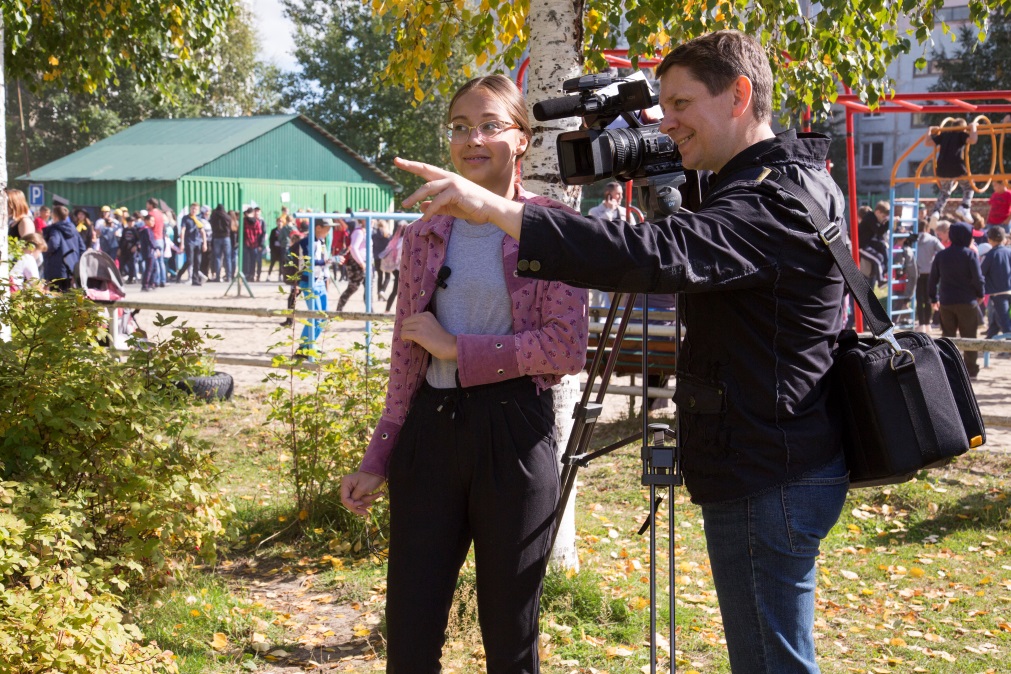 Профессиональная переподготовка в ЧОУ ДПО «УМЦ «Педагог» по программе «Педагогическое образование: педагог дополнительного образования», 2019г.1.2.  Сведения о повышении квалификации«Интеграция общего и дополнительного образования в условиях введения и реализации ФГОС общего образования», 108 ч., 2021 г.Награды учителяТранслирование в педагогических коллективах опыта практических результатов своей профессиональной деятельностиСсылки на WEB-страницы:Документы для аттестации: Облако mail.ru: https://cloud.mail.ru/public/GdnR/Adh9CVfvGДипломы об образовании: https://cloud.mail.ru/public/v4QK/hJx3fLZppПовышение квалификации: https://cloud.mail.ru/public/neTu/jvD4gUU18Программы внеурочной деятельности: https://cloud.mail.ru/public/VSTy/dSViQCbGYНаграды педагога: https://cloud.mail.ru/public/Dq6U/4f8rnYBT9Достижения обучающихся: https://cloud.mail.ru/public/nCnV/qtSbbPpsJРаспространение опыта: https://cloud.mail.ru/public/112N/iGpm6x97FВзаимодействие с социальными партнерами: https://cloud.mail.ru/public/NKoD/kaiYvcW7BСюжеты школьной студии журналистики «СтРиЖ» https://shkola4megion-r86.gosweb.gosuslugi.ru/glavnoe/shkolnaya-zhizn/shkolnaya-studiya-zhurnalistiki-strizh/Публикации в СМИ о школьной студии «СтРиЖ» https://megion24.ru/novosti/society/yunye_korrespondenty_studii_strizh_pobedili_v_okruzhnom_konkurse_zhurnalistskogo_masterstva_/https://megion24.ru/novosti/society/yunye_zhurnalisty_pobediteli/№Виды наградгодМеждународный, федеральный уровеньМеждународный, федеральный уровеньМеждународный, федеральный уровеньДиплом участника международного молодежного конкурса социального кино (Республика Беларусь)2019Удостоверение о награждении золотым знаком отличия Всероссийского ФСК «ГТО»2022Диплом Победителя I степени всероссийского фестиваля – конкурса «Это Родина моя»2023Диплом победителя VII Международного фестиваля работников образования «Профессиональный успех»2023Региональный уровеньРегиональный уровеньРегиональный уровеньБлагодарственное письмо регионального ресурсного центра повышения финансовой грамотности населения ХМАО-Югры за подготовку призера конкурса видеороликов «Говорят и показывают Югорские финансы»2022Муниципальный уровеньМуниципальный уровеньМуниципальный уровеньБлагодарственное письмо за вклад в развитие мультипликации в ХМАО-Югре и работу в составе жюри II Открытого городского фестиваля-конкурса детского анимационного кино «ТаЁжкины сказки» 2019Благодарственное письмо  ДОиМП г. Мегиона за помощь в организации мероприятий ко Дню учителя2019Благодарность за участие в качестве специалиста-консультанта в городской деловой игре по профориентации «Мир профессий»2019Благодарность администрации г. Мегиона за большой личный вклад в продвижение позитивного имиджа города в информационном пространстве2020Грамота ДО г. Мегиона за победу в муниципальном этапе XXXI Рождественских образовательных Чтений2022Благодарственное письмо «Центра гражданского и патриотического воспитания им. Е.И. Горбатова» за помощь в организации и проведении Открытого окружного слета поисковых отрядов Уральского федерального округа2022Благодарственное письмо ДО г. Мегиона за работу в составе организационного комитета городской интенсивной образовательной сессии «Решаем открытые задачи»2023Дипломы за участие в городском творческом фестивале детско-взрослых коллективов «8 Нота»20222023Участие в мероприятииУровеньГодПодтверждающий документУчастие в качестве специалиста-консультанта в городской деловой игре по профориентации «Мир профессий»Муниципальный2019БлагодарностьУчастие в качестве игротехника в городской интенсивной образовательной сессии «Смотрим мультипликационные фильмы»Муниципальный2021СертификатВыступление на педагогическом совете	Школьный	2022Приказ от 03.03.2022 №280/ОПубликация дидактического материала по курсу ВУД «Журналистика» к занятию «Основы фотокомпозиции» на портале «Мультиурок»Федеральный2022СвидетельствоУчастие в организации и проведении городской интенсивной образовательной сессии «Решаем открытые задачи»Муниципальный2023БлагодарностьПубликация статьи «Духовно-нравственное воспитание обучающихся через участие в работе детской студии журналистики» на всероссийском на портале «Мультиурок»Федеральный2023СвидетельствоПубликация по курсу ВУД «Журналистика» на тему «Свет и цвет» на сайте infourok.ruФедеральный2023СвидетельствоПубликация по курсу ВУД «Журналистика» на тему «Треугольник экспозиции» на сайте infourok.ruФедеральный2023СвидетельствоПерсональный сайт на всероссийском на портале «Мультиурок»Федеральный2023Сертификат